 ZLÍNSKÝ KRAJSKÝ  FOTBALOVÝ  SVAZ 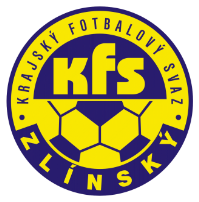 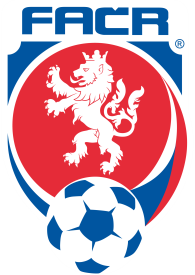 Hradská 854, 760 01 ZLÍN       Tel: 577 019 393Email: lukas@kfszlin.cz  
__________________________________________________________________________DK Zlínského KFS dle § 89 odst. 2 písm. a) zahajuje disciplinární řízeníStratil Radek – 99040432 – FC Kvasice – 2020720Z1B0101Zdeněk KadlčekPředseda DK Zl KFS